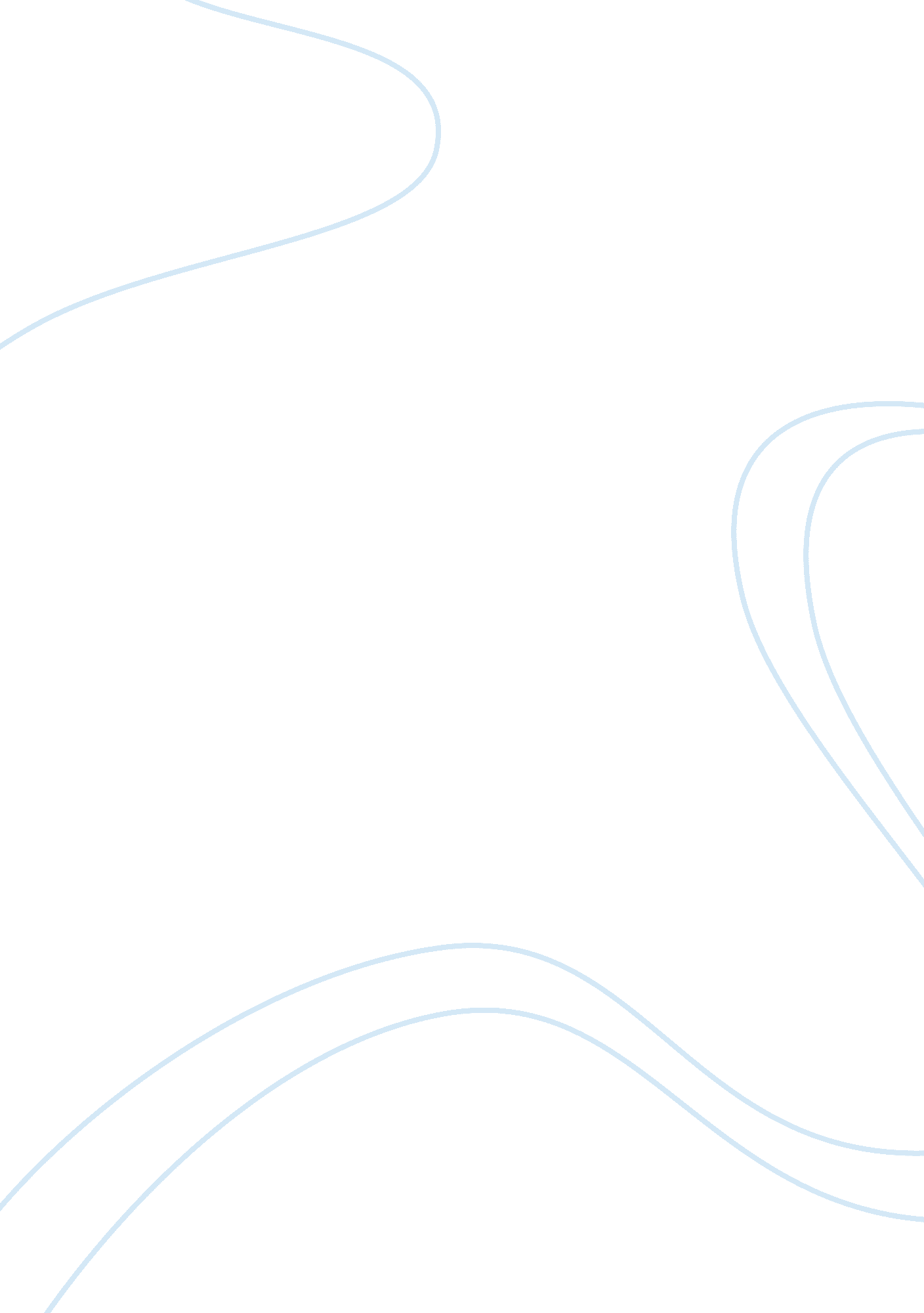 The pros and cons of hosting major sporting events on sunday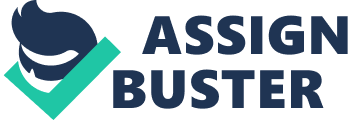 Link between American sports and religion exist with a confusion of one with the other. Both activities are social and individual while universal to all cultures has a share in American history and heritage. Initially, sporting events held on religious days such as Sundays have been met with resistance. For example, Governor William Bradford of Plymouth on the Christmas day of 1621 criticised young men once found playing stoolball and ye ball in the streets. Certain recreation activities were prohibited on Sunday since it was regarded as a worship day. On the other hand, in October 1987 one of the most vocal religious speakers Jerry Falwell praised an athlete Kevin Edwards; praise that led the congregation cheer (Rader, 2008). Today, Americans participate in the Super Sunday termed as the country’s biggest religious holiday. Such a revolution has brought about the pros and cons of hosting sporting events on Sunday. 
Pros 
Most games played on the Lord’s Day reflect devotion to sports and faith through deeply spiritual themes. Through hosting sporting events on Sunday like the Super Bowl, the non-observant persons cram in for a spectacle. Event elements such as event fighter jet flyovers, national anthem, and awards integrate a liturgy that brings participants together. The event ends into a festal offering. Sunday sporting events offer convergence for sports, and politics, reuniting all aspects of social life. As a result, more revenue is raised from Sunday hosted sports. 
Cons 
The Super Bowl has continued to get bigger and bigger each year banqueted with elaborate and well-articulated food traditions as well as broadcast reaching most people. The religious aspect of football is substituting the deteriorating religious practices and social engagements. 